Tekst – czcionka ARIAL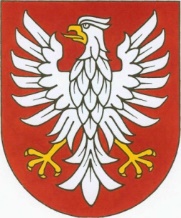 Zadanie pn: „……………………………………………………………………………………………………………………………………………….………………………………………..…………………….……….” 
zrealizowane w 2019 r., współfinansowano 
przy pomocy środków z budżetu Województwa Mazowieckiego w ramach „Mazowieckiego Instrumentu Wsparcia Ochrony Powietrza MAZOWSZE 2019”
